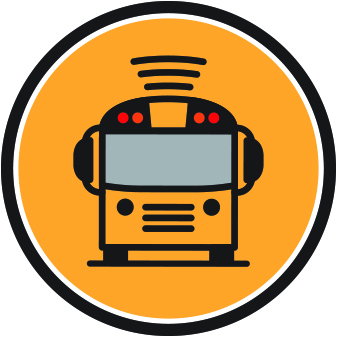 Here Comes the Bus®Now available to parents of (INSERT SCHOOL NAME) students• 	View the real-time location of your child’s bus• 	Access the app from your smartphone, tablet or computer• 	Receive push notifications or email alerts • 	Send your child to the bus stop at just the right time, every time How to get started:1. 	Download the Here Comes the Bus app* or visit herecomesthebus.com2. 	Click the       button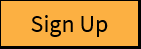 3. 	Enter school code (INSERT ACCOUNT #) and click “Next” followed by “Confirm” 4. 	Complete the “User Profile” box5. 	Under “My Students,” click “Add.” Enter your child’s last name and student ID number6. 	Once you confirm your information, you’re ready to begin using Here Comes the Bus!*Available at the App Store and Google PlayHere Comes the Bus® is a registered trademark of Synovia Solutions™ LLCHere Comes the Bus®Now available to parents of (INSERT SCHOOL NAME) students• 	View the real-time location of your child’s bus• 	Access the app from your smartphone, tablet or computer• 	Receive push notifications or email alerts • 	Send your child to the bus stop at just the right time, every time How to get started:1. 	Download the Here Comes the Bus app* or visit herecomesthebus.com 2. 	Click the         button3. 	Enter school code (INSERT ACCOUNT #) and click “Next” followed by “Confirm” 4. 	Complete the “User Profile” box5. 	Under “My Students,” click “Add.” Enter your child’s last name and student ID number6. 	Once you confirm your information, you’re ready to begin using Here Comes the Bus!*Available at the App Store or Google PlayHere Comes the Bus® is a registered trademark of Synovia Solutions™ LLC